Federazione Italiana Sports Acrobatici e Coreografici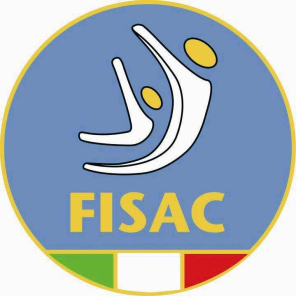  	Acrosport 	Cheerleading 	Ginnastica Estetica e Coreografica 	Ropeskipping 	Street gym 	Teamgym 	Trampette(Mini tramp) 	Tumbling 	Wheel gym 	Acro Dance 	ParkourItalian Federation ofAcrobatic and Choreographic SportsFFITKID GYM AND DANCE aggiornamento tecnico e allenamento interregionale.28 febbraio 2015 organizza, con la collaborazione di fitkid gym and dance italia e FITKID DIVISION ( INTERNATIONAL FITKID FEDERATION) , un aggiornamento tecnico per istruttori per  l’attività sopra citata. In questa occasione verra’ presentato il nuovo programma tecnico nazionale..L’aggiornamento.Tutte le società sono invitate a prendere parte a questo incontro che avrà come obbiettivo  la  conoscenza  e  lo  studio  degli elementi inseriti nel programma internazionale provenienti dalle varie discipline. Verranno inoltre illustrate e chiarite tutte le modifiche del programma tecnico 2014/15.L’allenamento.Ogni società può partecipare attivamente all’allenamento con un massimo di 6 atlete. Durante l’allenamento saranno affrontati tutti i lavori di preparazione e propedeutica su elementi di acrobatica, flessibilità, forza, scioltezza, equilibrio e salti artistici. Una seconda parte sarà dedicata all’importanza coreografica in questa disciplina.Responsabile tecnico regionale: Donatella Donisi- - - - - -PERIODO :	sabato 28 febbraio dalle 10.00alle13.00LOCALITA’:	A.S.D. KODOKAN SPORT NAPOLI sita in P. Carlo III n.1 Napoli. E’ possibile usufruire del parcheggio interno gratuito.Federazione Italiana Sports Acrobatici e Coreografici Italian Federation of Acrobatic and Choreographic Sports V.le C.Colombo, 35 – 47042 Cesenatico (FC) – Italia Tel./Fax +39 0547 84935 – Mobile +39 380 2982176 www.fisacgym.it  -  E-mail :  info@fisacgym.itFederazione Italiana Sports Acrobatici e Coreografici 	Acrosport 	Cheerleading 	Ginnastica Estetica e Coreografica 	Ropeskipping 	Street gym 	Teamgym 	Trampette(Mini tramp) 	Tumbling 	Wheel gym 	Acro Dance 	ParkourPARTECIPAZIONE : La partecipazione agli allenamenti è subordinata al possesso (per  gli   atleti)  del certificato  medico  di  non  controindicazione  all’attività  sportiva  e assicurazione personale o tramite il proprio Club. La partecipazione ai corsi per Tecnici ( se vi sarà richiesta)   è   subordinata   al   possesso   di   età   superiore   ai   18   anni   al   momento dell’effettuazione.TUTTI GLI INTERESSATI SONO PREGATI DI DARE UN CENNO DI ADESIONE ENTRO E NON OLTRE IL 20 FEBBRAIO, ALL’INDIRIZZO MAIL dona.doni@hotmail.itPer qualsiasi informazione contattare la responsabile regionale FISAC Donatella Donisi CONTATTI: www.fisacgym.it  su facebook: FISAC CAMPANIA,FITKID GYM & DANCE.Presentazione fitkid e programmi tecnici in allegato.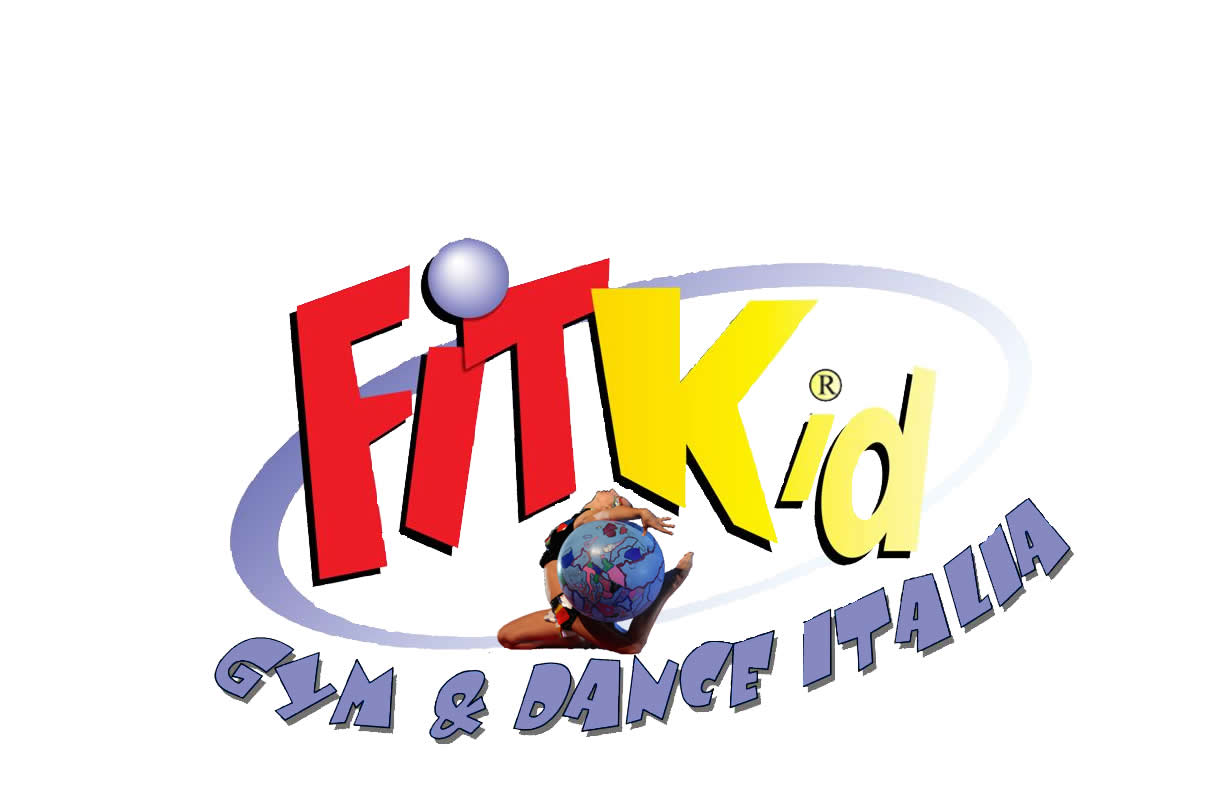 Italian Federation ofAcrobatic and Choreographic Sports